Муниципальное бюджетное общеобразовательное учреждение средняя общеобразовательная школа № 16 г. НевинномысскаИтоговый индивидуальный проект на тему: «Электронные викторины»Выполнила:ученик(ца) __ класса «__»_________________________Ф.И. учащегосяРуководитель:учитель информатики___________________Ф.И.О. руководителяг. Невиноомысск, 20__Оглавление Введение 3Глава 1.Теоретическая часть 51.1. Что такое «викторина»? 51.2. Происхождение слова 51.3. Виды викторин 51.4.Особенности  викторин: 6Глава 2. Практическая часть 7Заключение 10Список литературы 11Введение Викторина - игра в ответы на вопросы (устная или письменная) из разных областей знания. Слово «викторина» появилось в 1928-х г. в журнале «Огонёк». Известный советский журналист и писатель Михаил Кольцов так озаглавил подборки, включающие в себя вопросы, шарады, ребусы и т. п.Классифицировать викторины по видам очень сложно. Признаки одной викторины оказываются присущими другой, они переплетаются, пересекаются, размывая границы. Викторины, например, могут различаться по месту проведения - за столом, на сцене, на открытом воздухе, в зале. Викторины делят на интеллектуальные, спортивные, творческие.Независимо от вида викторины, условий проведения, правила должны отвечать ряду требований:Правила должны быть просты.Викторина должна охватывать всех.Викторина должна быть интересна для всех. Это требование тесно связано со следующим.. Викторина должна быть доступна для всех предполагаемых участников.Задания, содержащиеся в викторине, должны быть одинаковыми или равными по содержанию и сложности для всех. Равенства требует не только задание, а и способ привлечения к его выполнению.Актуальность: тема викторин является актуальной в современном мире, поскольку викторина представляет собой игру, в которой нравится участвовать людям разных возрастов и поколений.Объект исследования: программа для работы с презентациями PowerPoint.Предмет исследования: технологические возможности программ для создания викторин.Цель проекта: создать собственную электронную викторину с помощью программы MS PowerPoint.Задачи проекта: Собрать информацию из различных источников по данной теме для создания проекта;Проанализировать основные виды компьютерных викторин, представленные в среде Интернет;Обобщить полученные результаты и сделать выводы;Рассмотреть программное обеспечение для создания компьютерных викторин, этапы их разработки;Разработать электронную викторину;Защитить проект.Методы исследования:Изучение литературы и других источников информации;Анализ текста;Тестирование учащихся; Практическая значимость моего проекта заключается в том, что она может быть использована в школе для учащихся младших классов для лучшего усвоения информации, а также в качестве интерактивных дидактических материалов. Разработанные материалы могут быть использованы для организации самостоятельной работы учеников при выполнении домашней работы.Глава 1.Теоретическая часть Что такое «викторина»? Викторина — вид игры, заключающийся в ответах на устные или письменные вопросы из различных областей знания [4, с.75]. Игры в основном отличаются друг от друга правилами, определяющими очерёдность хода, тип и сложность вопроса, порядок определения победителей, а также вознаграждение за правильно данный ответ. Существуют настольные викторины с заранее подготовленными вопросами. Очень часто на рынке настольных игр одновременно представлено несколько версий одной и той же игры, различающихся набором (часто уровнем сложности) вопросов. Встречаются также дополнительные наборы вопросов, продающихся отдельно от игры. Происхождение слова Слово «викторина» появилось в 1920-х годах. Его придумал известный советский журналист и писатель Михаил Кольцов в качестве названия газетной подборки, включающей в себя различные вопросы, шарады, ребусы и т. п. Готовил эту развлекательную полосу некий Виктор, сотрудник газеты. От этого Виктора и произошла «викторина». Впоследствии нашли связь этого слова со словом «победа». Виктор — лат. победитель. Этим словом стали обозначать все, что имеет вопросы и ответы.Виды викторинТематические (рис.1). Выявляют интересы учащихся.Развлекательно-развивающие (рис.2) Способствуют развитию мышления, гибкости ума, логики.Лингвистические (рис.3) Способствуют осмыслению и запоминанию языкового материала.Межтематические викторины включают межпредметные связи.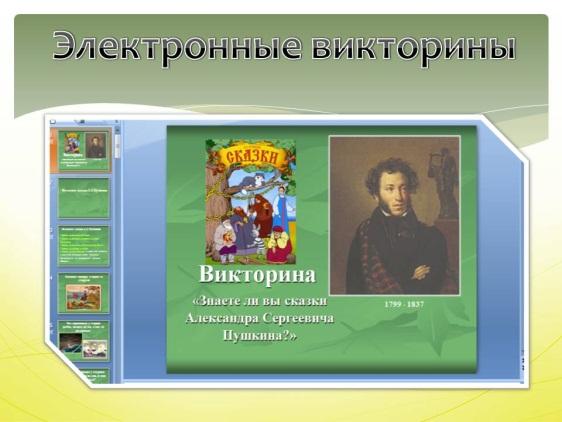 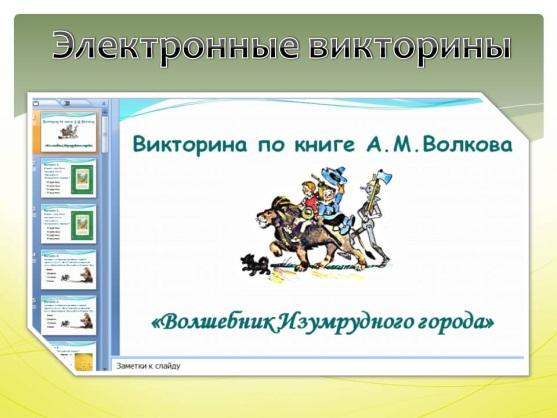 Рис. 1 Тематическая викторина Рис. 2 Развлекательно-развивающая викторина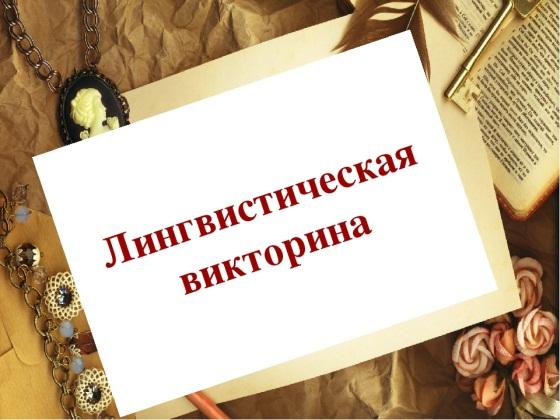 Рис. 3 Лингвистическая викторина1.4.Особенности  викторин:1. Правила должны быть просты;2. Викторина должна охватывать всех;3. Викторина должна быть интересна для всех;4. Викторина должна быть доступна для всех  предполагаемых участников;5. Задания, содержащиеся в викторине, должны  быть одинаковыми или равными по содержанию и сложности для всех;6. Для соревновательных викторин обязательны судья или жюри.Глава 2. Практическая часть Для создания практической части проекта я использовала программу MS PowerPoint.2.1. Создание электронной викторины в PowerPointДля создания викторины в PowerPoint необходимо:Запустить программу PowerPoint. Для этого выполните Пуск/ Все программы/ Microsoft Office/ PowerPoint (рис. 4). 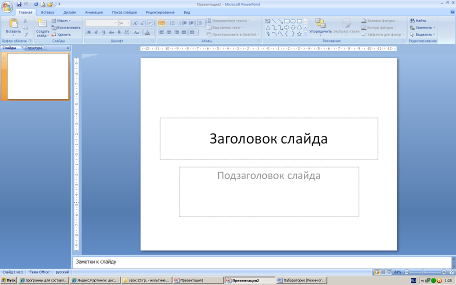 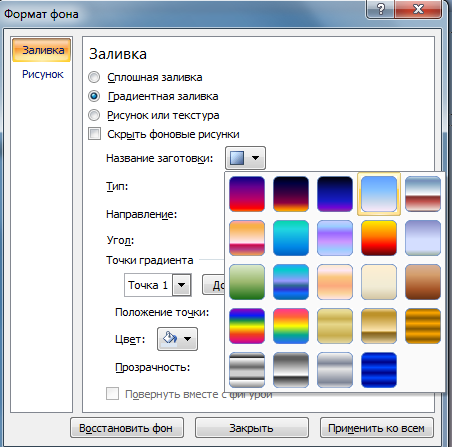 Рис.4 Рис.5Выбрать цветовое оформление слайдов (рис. 5). Вкладка Дизайн/ Стили фона/ Формат фона/Градиентная заливка/ Рассвет/ Применять ко всем (рис. 6).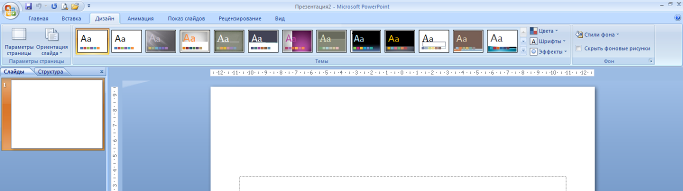 Рис.6Оформить заголовок. Вкладка Вставка/ WordArt (рис. 7).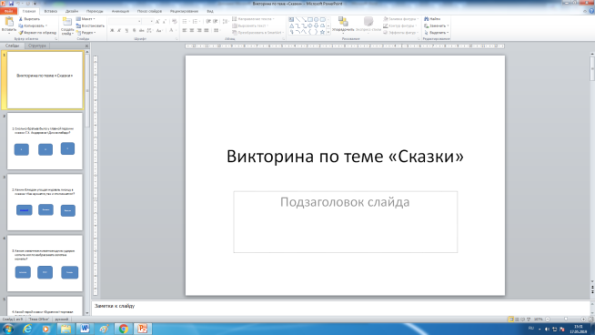 Рис.7Зайти во Вкладку Дизайн/ Стили фона/ Формат фона/Рисунок или текстура нажать на слово Файл выбрать путь Рабочий стол /Презентации/Практическая работа№2/картинку фон (рис. 8)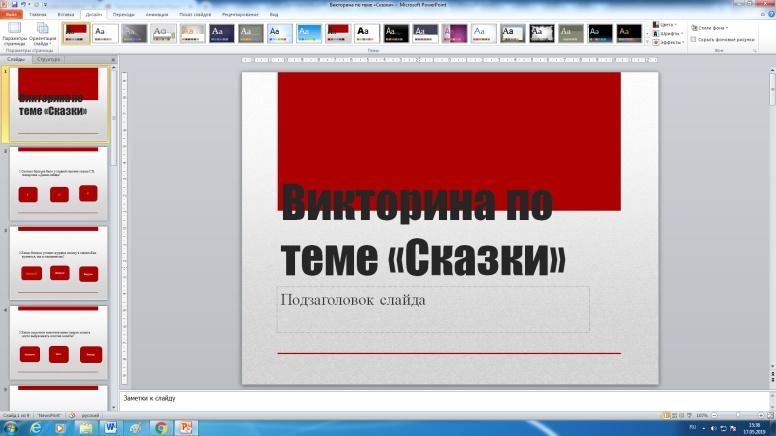 Рис.82 слайд Главная/ Создать слайд/Два объекта. Набрать текст (рис. 9)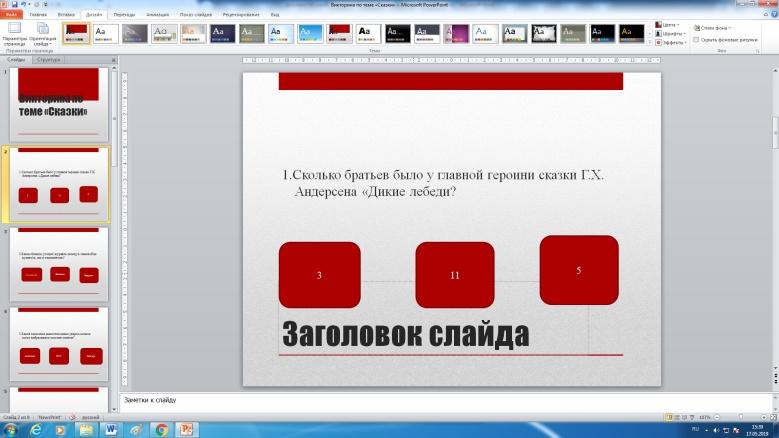 Рис.9Остальные слайды делать аналогично 2 слайдуВозвратиться ко второму слайду для создания гиперссылок (рис. 10)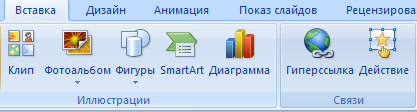 Рис.10Выделить слово. Выбрать вкладку Вставка-Гиперссылка. Появляется диалоговое окно выбрать Место в документе и слайд и нажать ОК. Аналогично для остальных слайдов/ (рис. 11)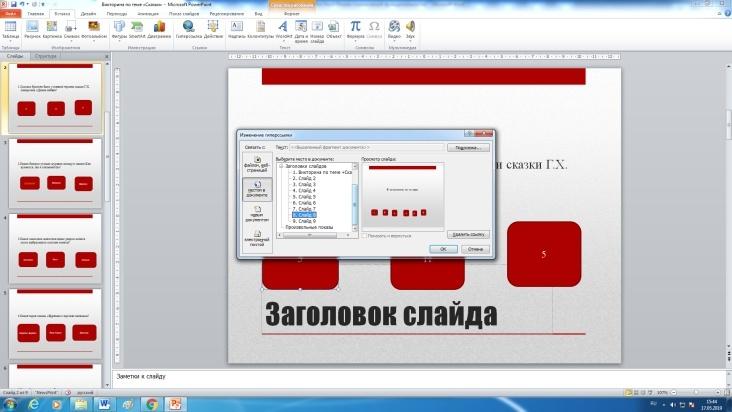 Рис.11Перейти на второй слайд выбираем Вставка - Фигуры (рис. 12)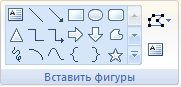 Рис.12Настроить гиперссылки. Выделить кнопку. Выбрать в меню Вставка-Гиперссылка (рис. 13)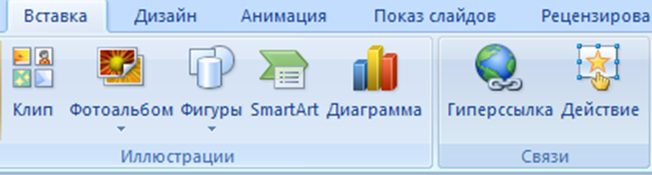 Рис.13Аналогично для остальных слайдов вставка управляющих кнопок и создание гиперссылокСоздать последний пустой слайд с помощью объекта WordArt вставляем надпись «Спасибо за внимание!»Заключение
В ходе работы над индивидуальным проектом была достигнута поставленная цель, которая заключалась в создании электронных викторин в среде MS PowerPoint.Для реализации поставленной цели мною были достигнуты задачи:1) При выполнении работы были рассмотрены основные виды компьютерных викторин, представленные в среде Интернет;2) Проанализировано программное обеспечение для создания компьютерных викторин, этапы их разработки.3) Описана технология разработки компьютерных викторин.4) Созданы компьютерные викторины для учащихся начальной школы.Применение компьютерных викторин позволяет дифференцировать процесс обучения школьников с учетом их индивидуальных особенностей, дает возможность творчески работающему учителю расширить спектр способов предъявления учебной информации, позволяет осуществлять гибкое управление учебным процессом, является социально значимым и актуальным.Список литературы1. Грамолин В.В. Обучающие компьютерные игры. // Информатика и образование. – 2014. № 4. – С. 63–65.2. Зубрилин А.А. Игровой компонент в обучении информатике. // Информатика в начальном образовании. – 2016. № 3. – С. 3–78.3. Камалов Р.Р. Компьютерные игры в школе. // Информатика и образование. – 2015. № 2. – С. 36–48.4. Макасер И.Л. Игра как элемент обучения. // Информатика в начальном образовании. –2018. № 2. – С. 71– 77.5. Овчинникова С.А. Игра на уроках информатики. // Информатика и образование. – 2019. № 11. – С. 89–93.6. Первин С.П. Дети, компьютеры и коммуникации. // Информатика и образование. – 2014. № 4. – С. 17–20.7. Цветаева М.С. Методические материалы по игровым технологиям. // Методический вестник. – 2018. № 8. – С. 12–33.8. Презентация-викторина "Открывайка-ка - угадай-ка" по иллюстрациям из знакомых сказок. Часть 2. (3-5 класс) [Электронный ресурс]. Режим доступа: load/196-1-0-20655, дата обращения: 01.05.20199. Как сделать презентацию на компьютере в Microsoft PowerPoint [Электронный ресурс]. Режим доступа: microsoft-office/office-2010/503-kak-sdelat-prezentaciyu-na-kompyutere-v-microsoft-powerpoint.html, дата обращения:16.04.201910. Потенциал программы Power Point как средства создания интерактивных дидактических материалов для уроков информатики [Электронный ресурс]. Режим доступа: files/conf2011/2/Kulikova_Bobrovskaya.pdf, дата обращения: 03.05.2019